                     Formulario de inscripción de 4-H         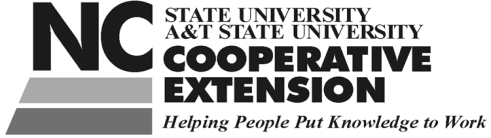 Nombre del grupo/unidad de 4-H: ________________________________	______________   Año: _____________Nombre  miembro:			Primer nombre	Segundo nombre	ApellidoDirección: ___________________________________________________________________________________	                                          Calle	Ciudad                                       Estado		Código zonal	Teléfono: 	(____) _________________  Correo electrónico: _____________________  Condado: _______________Sexo*:    Masculino    Femenino   Fecha de nacimiento:	__________   Grado: _____   Escuela que asiste: _____________Usted vive*: 	 Hacienda			 Ciudad de más de 50000 personas(Escoja solo uno)	 Pueblo de menos de 10000 personas o rural que no es hacienda	 Suburbio de ciudad de más de 50000 personas	 Ciudad de 10000-50000 personas		 Instalación militar: _______________	¿Tiene usted padre/tutor legal activo en la militar?   Sí___  No____      Si es así marque con un círculo todo lo que se aplica:   Armada    Fuerza aérea    Naval    Marina    Guarda costa    Guardia Nacional (Aérea y Armada)    Reserva  Grupo étnico:* 	A.  Elija uno:	 Hispano o latino      No-hispano o latino		B. Elija todo lo que se aplica:	 Blanco o Caucásico	 Asiático 	 Negro o africano americano	 Nativo hawaiano o de las Islas del Pacifico   	 Indio americano o nativo de Alaska	 Otro ____________________Padre o tutor legal:		Primer nombre	Segundo nombre	Apellido	Dirección:			Calle 	Ciudad	Estado				Código zonal	Teléfono:(_____) 		(_____) 				Código     Durante el día/celular	Código	Teléfono de casa 	Correo electrónico (si es aplicable)	Padre o tutor legar adicional:		                           Primer nombre	   Segundo nombre	    Apellido	Dirección:		Calle	Ciudad	Estado	Código zonal 	Teléfono: (____) 		(_____) 				Código     Durante el día/celular	Código	Teléfono de casa 	Correo electrónico (si es aplicable)	1.  A continuación el padre o tutor legal debe firmar cualquier declaración que desee aplicar a la participación del joven en los programas de 4-H. _____________________________________ Estoy de acuerdo en permitir que 4-H tome fotografías de mi hijo para materiales de mercadeo y/o promociónales educativos de 4-H y de N.C. Cooperative Extension.  Ni las direcciones ni los números telefónicos personales serán publicados en estos materiales. _______________________________________ No deseo que 4-H tome fotografías de mi hijo para propósitos de mercadeo o materiales promociónales educativos de 4-H o de N.C. Cooperative Extension.2.  Los jóvenes inscritos están sujetos bajo el código de conducta de NC 4-H y por los procedimientos disciplinarios de los eventos y actividades de 4-H.  Los jóvenes deben escribir sus iniciales aquí si él/ella ha recibido y revisado el código de conducta y los procedimientos disciplinarios de NC 4-H de los eventos y actividades de 4-H: ___________.*Esta información es requerida de todos los programas con asistencia federal y solamente es usado con el propósito de determinar conformidad con las leyes federales de derecho civil; sus respuestas no afectara la consideración a su solicitud.  Al proveer esta información usted nos ayudará en asegurar que este programa es administrado de una manera no discriminatoria. 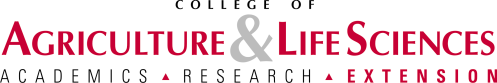 Distribuido en conformidad con las leyes del Congreso del 8 de mayo y 30 de junio de 1914. La universidad de estado de Carolina del Norte y la universidad A & T de Carolina del Norte se comprometen a la acción positiva para asegurar igualdad de oportunidad sin importar la raza, color, credo, nacionalidad, religión, sexo, edad o discapacidad.  Además, las dos universidades acogen a todas las personas sin importar la orientación sexual.  La universidad de estado de Carolina del Norte, la universidad A&T del estado de   Norte, El ministerio de agricultura de los Estados Unidos y los gobiernos locales que cooperan.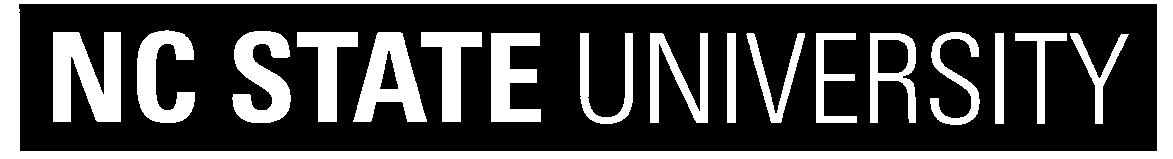 Revisado 11/6/2006